[ALL INDIA TENNIS ASSOCIATION]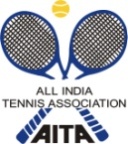 HOTEL DETAILSRULES / REGULATIONSNAME OF THE TOURNAMENTTALENT SERIES 7 BOYS AND GIRLS U-14NAME OF THE STATE ASSOCIATIONHARAYANA TENNIS ASSOCIATIONHONY. SECRETARY OF ASSOCIATIONMr. Suman kapurADDRESS OF ASSOCIATIONkapursuman@yahoo.comTOURNAMENT WEEK15th october2018 MATCHES TO BE HELD 13th and 14th OCTOBER 2018 (SATURDAY& SUNDAY) – QUALIFYING ROUNDSTHE ENTRY IS TO BE SENTTHE ENTRY IS TO BE SENTALL  ENTRY WILL BE ACCEPTED THROUGHEMAIL:-Yogender.phore@gmail.com(NO ENTRIES WILL BE ACCEPTED THROUGH PHONE)ALL  ENTRY WILL BE ACCEPTED THROUGHEMAIL:-Yogender.phore@gmail.com(NO ENTRIES WILL BE ACCEPTED THROUGH PHONE)ADDRESSADDRESSMV TENNIS ACADEMY,VILLAGE DABODA KHURD,BAHADURGARH-JHAJJAR HIGHWAY,JHAJJAR DIST.HARYANA.1 24507MV TENNIS ACADEMY,VILLAGE DABODA KHURD,BAHADURGARH-JHAJJAR HIGHWAY,JHAJJAR DIST.HARYANA.1 24507TELEPHONEFAXMOBILE NO.8700544343+918930004139EMAILYogender.phore@gmail.comCATEGORY ()N(      )NS(      )SS(      )CS(      )TS(* )AGE GROUPS ()U-12(      )U-14( * )U-16(       )U-18(     )Men’s(       )Women’s(      )SIGN-INSIGN-INQUALIFYINGMAIN DRAWMAIN DRAW SIZEMAIN DRAW SIZESingles32Doubles16QUALIFYING DRAW SIZEQUALIFYING DRAW SIZESinglesOpenDoublesNADATES FOR SINGLESDATES FOR SINGLESQUALIFYING13th and14th october 2018MAIN DRAW15th october 2018DATES FOR DOUBLESDATES FOR DOUBLESQUALIFYINGMAIN DRAWENTRY DEADLINe24 sept201824 sept2018WITHDRAWAL DEADLINEWITHDRAWAL DEADLINE8thOct.2018NAME OF THE VENUENAME OF THE VENUEMV Tennis academyMV Tennis academyADDRESS OF VENUEADDRESS OF VENUEMV Tennis academy,village daboda khurd,bahadurgarh, jhajjar road, haryana124507HARYANA.MV Tennis academy,village daboda khurd,bahadurgarh, jhajjar road, haryana124507HARYANA.TELEPHONEFAXMOBILE8700544343,+918930004139EMAILYogender.phore@gmail.comCOURT SURFACECLAYBALLSNO. OF COURTS6FLOODLITNOTOURNAMENT DIRECTORTOURNAMENT DIRECTORMr. Yogender singhMr. Yogender singhTELEPHONEFAXMOBILE NO.08700544343,+918930004139EMAILYogender.phore@gmail.comNAMEGalaxy resortsNAMENAMEChotu ram dharmshalaADDRESS4 km mile stone, near by pass flyover,jhajjar roadADDRESSADDRESSBahadurgarh99922 86822TARIFF 2400TARIFF TARIFF 200DOUBLESINGLESINGLEDOUBLEDOUBLETRIPLETRIPLETRIPLETRIPLETELEPHONETELEPHONETELEPHONEDISTANCENAMENAMENAMEADDRESSADDRESSADDRESSTARIFF TARIFFTARIFFSINGLE (AC)SINGLE (AC)SINGLE (AC)DOUBLE (AC)DOUBLEDOUBLEPREMIERE SUITEPREMIERE SUITETELEPHONETELEPHONETELEPHONETELEFAXTELEPHONETELEPHONETELEPHONETELEPHONETELEFAXTELEFAXEMAILEMAILEMAILWEBSITEDISTANCEENTRY
Entry can be sent by post / Fax.   No entry will be accepted through telephone.
AGE ELIGIBILITY
Players born:After 1st Jan 2000 are eligible for participation in U/18, After 1st  Jan 2002 are eligible for participation in U/16, After 1st  Jan 2004 are eligible for participation in U/14,After 1st Jan 2006 are eligible for participation in U/12.
ENTRY FEEAITA Registration Card
It is mandatory for the player to carry ORIGINAL REGISTRATION CARD for the sign-in. In case the player registration is in process with AITA,  In that case player has to carry Original receipt or copy of mail from AITA confirming that  player registration is in process.